様式第3号(第3条関係)備考　地面から表示板の下端までを80センチメートル以上で設置してください。開発事業等構想表示板開発事業等構想表示板開発事業等構想表示板開発事業等構想表示板センチメートル以上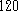 事業者住所センチメートル以上事業者氏名センチメートル以上構想届出書届出日　　　　　年　　月　　日　　　受付第　　　　　号　　　　　年　　月　　日　　　受付第　　　　　号　　　　　年　　月　　日　　　受付第　　　　　号センチメートル以上開発区域に含まれる地域の名称及び地番朝霞市朝霞市朝霞市センチメートル以上開発区域の用途地域センチメートル以上開発区域の面積　　　　　　　　　　m2　　　　　　　　　　m2　　　　　　　　　　m2センチメートル以上予定建築物の用途及び概要建築物の用途建築物の用途区画数・棟(戸)数センチメートル以上予定建築物の用途及び概要(名称　　　　　　　　)(名称　　　　　　　　)区画・　　棟　　(戸)センチメートル以上予定建築物の用途及び概要建築物の建築面積建築物の建築面積建築物の階数センチメートル以上予定建築物の用途及び概要m2　m2　地上　　階／地下　　階センチメートル以上予定建築物の用途及び概要建築物の延べ面積建築物の延べ面積建築物の高さセンチメートル以上予定建築物の用途及び概要m2　m2　最高の高さ　　　　　　mセンチメートル以上工事予定期間　　　年　　月　　　　～　　　　年　　月　　　年　　月　　　　～　　　　年　　月　　　年　　月　　　　～　　　　年　　月センチメートル以上説明会予定日時　　　年　　月　　日(　)　午前・午後　　時　　分　　　年　　月　　日(　)　午前・午後　　時　　分　　　年　　月　　日(　)　午前・午後　　時　　分センチメートル以上説明会予定会場センチメートル以上　この表示板は、朝霞市開発事業等の手続及び基準等に関する条例第9条第1項の規定に基づき設置するものです。(連絡先)住所　　　　氏名　　　　(法人の場合は、主たる事務所の所在地、名称及び代表者の氏名)　　　　電話番号　　　　　　(　　　　)　　　　　　　　　担当者　この表示板は、朝霞市開発事業等の手続及び基準等に関する条例第9条第1項の規定に基づき設置するものです。(連絡先)住所　　　　氏名　　　　(法人の場合は、主たる事務所の所在地、名称及び代表者の氏名)　　　　電話番号　　　　　　(　　　　)　　　　　　　　　担当者　この表示板は、朝霞市開発事業等の手続及び基準等に関する条例第9条第1項の規定に基づき設置するものです。(連絡先)住所　　　　氏名　　　　(法人の場合は、主たる事務所の所在地、名称及び代表者の氏名)　　　　電話番号　　　　　　(　　　　)　　　　　　　　　担当者　この表示板は、朝霞市開発事業等の手続及び基準等に関する条例第9条第1項の規定に基づき設置するものです。(連絡先)住所　　　　氏名　　　　(法人の場合は、主たる事務所の所在地、名称及び代表者の氏名)　　　　電話番号　　　　　　(　　　　)　　　　　　　　　担当者センチメートル以上※1　構想届出書は、市役所で閲覧できます。※2　この計画の構想に意見がある方は、閲覧の開始後14日以内に限り、意見書を事業者に提出できます。提出期限(　　　　年　　月　　日)がありますのでご注意ください。問い合わせ先　朝霞市都市建設部開発建築課　048―463―2510(直通)　　※1　構想届出書は、市役所で閲覧できます。※2　この計画の構想に意見がある方は、閲覧の開始後14日以内に限り、意見書を事業者に提出できます。提出期限(　　　　年　　月　　日)がありますのでご注意ください。問い合わせ先　朝霞市都市建設部開発建築課　048―463―2510(直通)　　※1　構想届出書は、市役所で閲覧できます。※2　この計画の構想に意見がある方は、閲覧の開始後14日以内に限り、意見書を事業者に提出できます。提出期限(　　　　年　　月　　日)がありますのでご注意ください。問い合わせ先　朝霞市都市建設部開発建築課　048―463―2510(直通)　　※1　構想届出書は、市役所で閲覧できます。※2　この計画の構想に意見がある方は、閲覧の開始後14日以内に限り、意見書を事業者に提出できます。提出期限(　　　　年　　月　　日)がありますのでご注意ください。問い合わせ先　朝霞市都市建設部開発建築課　048―463―2510(直通)　　センチメートル以上設置年月日　　　　　　　年　　月　　日　　　　　　　年　　月　　日　　　　　　　年　　月　　日センチメートル以上構想届出書の閲覧開始日　　　　　　　年　　月　　日　　　　　　　年　　月　　日　　　　　　　年　　月　　日センチメートル以上90センチメートル以上90センチメートル以上90センチメートル以上90センチメートル以上